LE AREE GEOGRAFICHE SONO COSI’ CARATTERIZZATE:Corsalone: territorio di fondo valle con qualche frazione in altura ma sempre su quote basse, collinari; le strade sono asfaltate con qualche eccezione breve di strada non asfaltata; c’è percorrenza ripetuta della trafficata SR 71;Chiusi della Verna e Vallesanta: territorio tipicamente montano con tratti a quote superiori ai 1000 m slm che risente normalmente di condizioni meteorologiche tipicamente invernali quali neve e ghiaccio; le strade nell’area del Capoluogo sono tutte asfaltate mentre nella Valle Santa vi sono tratti importanti, di numerosi chilometri, non asfaltateTERRITORIO E AREE GROGRAFICHE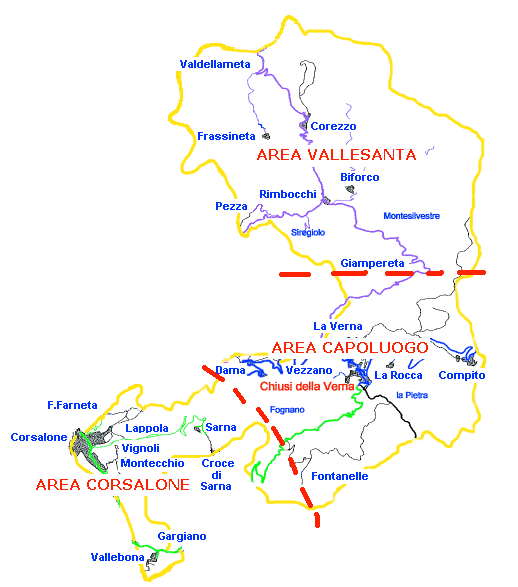 